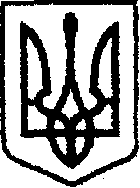 У К Р А Ї Н Ачернігівська обласна державна адміністраціяУПРАВЛІННЯ КАПІТАЛЬНОГО БУДІВНИЦТВАН А К А Звід 14.07.2020р.			 	 Чернігів                                           №165Про внесення змін до наказу начальника Управління від 09.01.2020 №8Відповідно до Закону України «Про доступ до публічної інформації», Інструкції з діловодства, затвердженої розпорядженням голови Чернігівської облдержадміністрації від 15.05.2020 №250 та у зв’язку з кадровими змінаминаказую:1. Внести зміни в п.2 наказу начальника Управління капітального будівництва Чернігівської обласної державної адміністрації від 09.01.2020 №8 «Про відповідальних за діловодство та контроль за виконанням документів» затвердивши: 1.1. Виключення зі списку відповідальних за діловодство та контроль за виконанням документів:Митус І., провідного інженера відділу організації будівництва та технічного нагляду – у відділі організації будівництва та технічного нагляду.1.2. Включення до списку відповідальних за діловодство та контроль за виконанням документів:Прозерського Б., провідного інженера відділу організації будівництва та технічного нагляду – у відділі організації будівництва та технічного нагляду.2.   Контроль за виконанням наказу залишаю за собою.Начальник                                                                                    Богдан КРИВЕНКО